Dragonfire Outdoor Learning                   the woodland…. alive for learning                     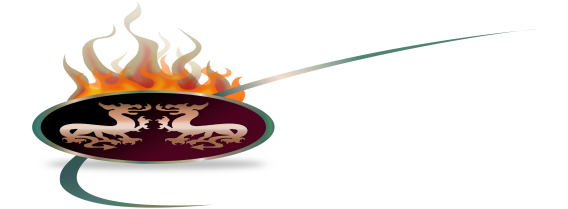 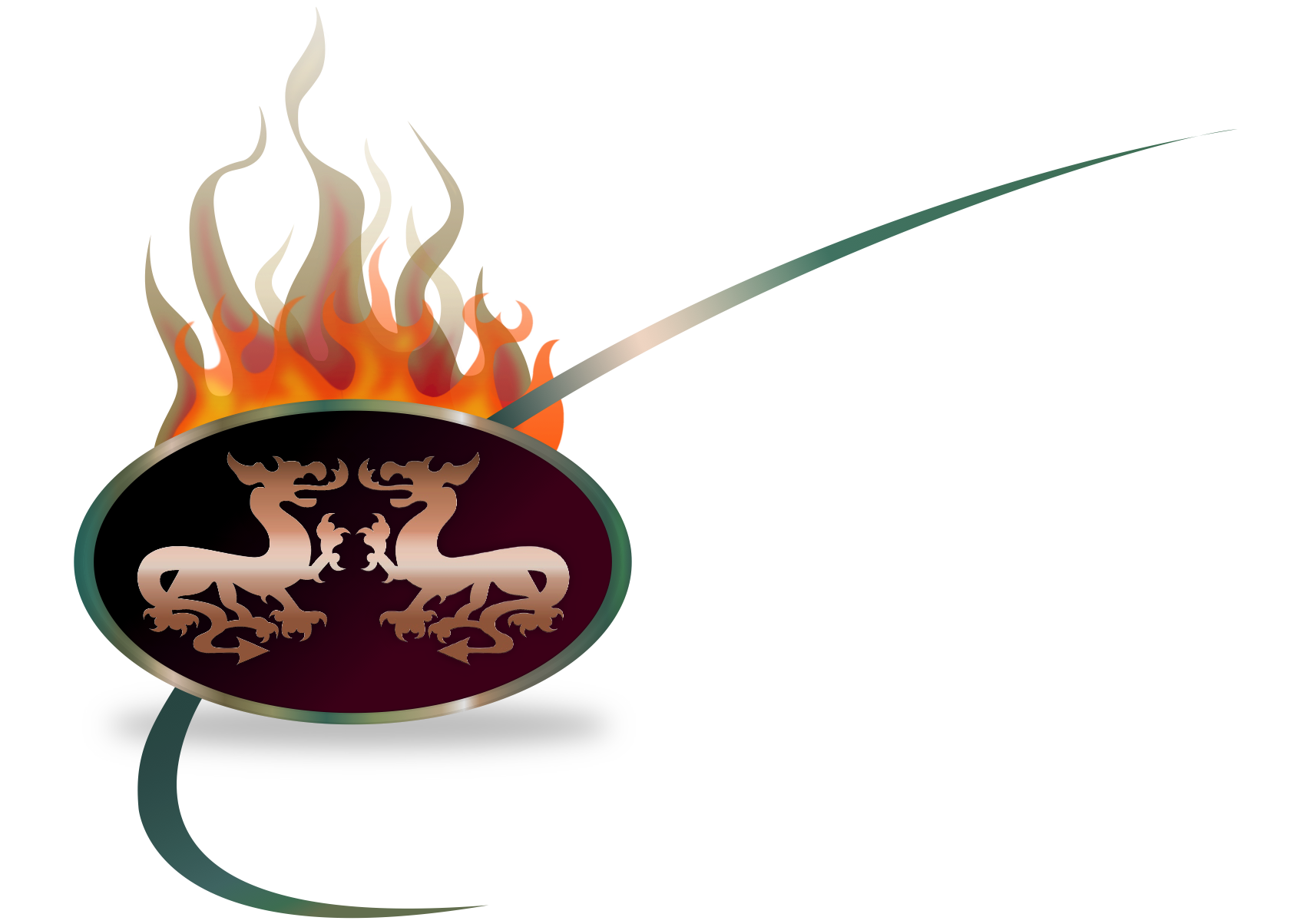 Forest School Medical Information FormHas your child ever had any of the following?Signed:                                                                  DateForest School – Academic Year 2019/2020Please return this slip by  Wednesday 17th SeptemberMy child ……………………………..…………………….. is / is not able to drink the hot chocolate or eat the biscuit provided by school.  I will supply my own biscuit and drink for my child.Signed: ……………………………………….……………. Parent/Guardian Child’s full Name ConditionCommentMedication neededplease specify Asthma/BronchitisSight/hearing difficultiesHeart conditionDiabetesEpilepsyAllergies: e.g. pollen, nuts, materialsHas your child ever been stung by a wasp or bee? If yes, describe the reaction.Date of last Tetanus injectionAny other medical issues we should be aware of.